Зарегистрировано в Минюсте России 9 октября 2013 г. N 30128МИНИСТЕРСТВО СПОРТА РОССИЙСКОЙ ФЕДЕРАЦИИПРИКАЗот 30 августа 2013 г. N 690ОБ УТВЕРЖДЕНИИ ФЕДЕРАЛЬНОГО СТАНДАРТАСПОРТИВНОЙ ПОДГОТОВКИ ПО ВИДУ СПОРТА СОВРЕМЕННОЕ ПЯТИБОРЬЕВ соответствии с частью 1 статьи 34 Федерального закона от 04.12.2007 N 329-ФЗ "О физической культуре и спорте в Российской Федерации" (Собрание законодательства Российской Федерации, 2007, N 50, ст. 6242; 2011, N 50, ст. 7354; 2012, N 53 (ч. I), ст. 7582) и подпунктом 4.2.27 Положения о Министерстве спорта Российской Федерации, утвержденного постановлением Правительства Российской Федерации от 19.06.2012 N 607 (Собрание законодательства Российской Федерации, 2012, N 26, ст. 3525; 2013, N 30, ст. 4112), приказываю:1. Утвердить прилагаемый Федеральный стандарт спортивной подготовки по виду спорта современное пятиборье.2. Контроль за исполнением настоящего приказа оставляю за собой.МинистрВ.Л.МУТКОУтвержденприказом Минспорта Россииот 30 августа 2013 г. N 690ФЕДЕРАЛЬНЫЙ СТАНДАРТСПОРТИВНОЙ ПОДГОТОВКИ ПО ВИДУ СПОРТА СОВРЕМЕННОЕ ПЯТИБОРЬЕФедеральный стандарт спортивной подготовки по виду спорта современное пятиборье (далее - ФССП) разработан на основании части 1 статьи 34 Федерального закона от 04.12.2007 N 329-ФЗ "О физической культуре и спорте в Российской Федерации" (далее - Федеральный закон) (Собрание законодательства Российской Федерации, 2007, N 50, ст. 6242; 2011, N 50, ст. 7354; 2012, N 53 (ч. I), ст. 7582) и подпункта 4.2.27 Положения о Министерстве спорта Российской Федерации, утвержденного постановлением Правительства Российской Федерации от 19.06.2012 N 607 (Собрание законодательства Российской Федерации, 2012, N 26, ст. 3525; 2013, N 30, ст. 4112), и определяет условия и требования к спортивной подготовке в организациях, осуществляющих спортивную подготовку в соответствии с Федеральным законом.(в ред. Приказа Минспорта России от 23.07.2014 N 621)I. Требования к структуре и содержанию программспортивной подготовки, в том числе к освоению ихтеоретических и практических разделов применительнок каждому этапу спортивной подготовки1. Программа спортивной подготовки по виду спорта современное пятиборье (далее - Программа) должна иметь следующую структуру и содержание:- титульный лист;- пояснительную записку;- нормативную часть;- методическую часть;- систему контроля и зачетные требования;- перечень информационного обеспечения;- план физкультурных мероприятий и спортивных мероприятий.1.1. На "Титульном листе" Программы указывается:- наименование вида спорта;- наименование организации, осуществляющей спортивную подготовку;- название Программы;- название федерального стандарта спортивной подготовки, на основе которого разработана Программа;- срок реализации Программы;- год составления Программы.1.2. В "Пояснительной записке" Программы дается характеристика вида спорта, его отличительные особенности и специфика организации тренировочного процесса, излагается структура системы многолетней подготовки (этапы, уровни, дисциплины).1.3. "Нормативная часть" Программы должна содержать:- продолжительность этапов спортивной подготовки, минимальный возраст лиц для зачисления на этапы спортивной подготовки и минимальное количество лиц, проходящих спортивную подготовку в группах на этапах спортивной подготовки по виду спорта современное пятиборье (Приложение N 1 к настоящему ФССП);- соотношение объемов тренировочного процесса по видам спортивной подготовки на этапах спортивной подготовки по виду спорта современное пятиборье (Приложение N 2 к настоящему ФССП);- планируемые показатели соревновательной деятельности по виду спорта современное пятиборье (Приложение N 3 к настоящему ФССП);- режимы тренировочной работы;- медицинские, возрастные и психофизические требования к лицам, проходящим спортивную подготовку;- предельные тренировочные нагрузки;- минимальный и предельный объем соревновательной деятельности;- требования к экипировке, спортивному инвентарю и оборудованию;- требования к количественному и качественному составу групп подготовки;- объем индивидуальной спортивной подготовки;- структуру годичного цикла (название и продолжительность периодов, этапов, мезоциклов).1.4. "Методическая часть" Программы должна содержать:- рекомендации по проведению тренировочных занятий, а также требования к технике безопасности в условиях тренировочных занятий и соревнований;- рекомендуемые объемы тренировочных и соревновательных нагрузок;- рекомендации по планированию спортивных результатов;- требования к организации и проведению врачебно-педагогического, психологического и биохимического контроля;- программный материал для практических занятий по каждому этапу подготовки с разбивкой на периоды подготовки;- рекомендации по организации психологической подготовки;- планы применения восстановительных средств;- планы антидопинговых мероприятий;- планы инструкторской и судейской практики.1.5. "Система контроля и зачетные требования" Программы должны включать:- конкретизацию критериев подготовки лиц, проходящих спортивную подготовку на каждом этапе спортивной подготовки, с учетом возраста и влияния физических качеств и телосложения на результативность по виду спорта современное пятиборье (Приложение N 4 к настоящему ФССП);- требования к результатам реализации Программы на каждом этапе спортивной подготовки, выполнение которых дает основание для перевода лица, проходящего спортивную подготовку, на следующий этап спортивной подготовки;- виды контроля общей и специальной физической, спортивно-технической и тактической подготовки, комплекс контрольных испытаний и контрольно-переводные нормативы по годам и этапам подготовки, сроки проведения контроля;- комплексы контрольных упражнений для оценки общей, специальной физической, технико-тактической подготовки лиц, проходящих спортивную подготовку, методические указания по организации тестирования, методам и организации медико-биологического обследования.1.6. "Перечень информационного обеспечения" Программы должен включать: список литературных источников, перечень аудиовизуальных средств, перечень Интернет-ресурсов, необходимые для использования в работе лицами, осуществляющими спортивную подготовку, и при прохождении спортивной подготовки лицами, проходящими спортивную подготовку.1.7. План физкультурных мероприятий и спортивных мероприятий формируется организацией, осуществляющей спортивную подготовку, на основе Единого календарного плана межрегиональных, всероссийских и международных физкультурных мероприятий и спортивных мероприятий, календарных планов физкультурных мероприятий и спортивных мероприятий субъекта Российской Федерации, муниципальных образований.II. Нормативы физической подготовки и иные спортивныенормативы с учетом возраста, пола лиц, проходящихспортивную подготовку, особенностей вида спортасовременное пятиборье (спортивных дисциплин)2. Нормативы по видам спортивной подготовки и их соотношение на этапах спортивной подготовки в группах, занимающихся видом спорта современное пятиборье, включают в себя:2.1. Нормативы общей физической и специальной физической подготовки для зачисления в группы на этапе начальной подготовки (Приложение N 5 к настоящему ФССП).2.2. Нормативы общей физической и специальной физической подготовки для зачисления в группы на тренировочном этапе (этапе спортивной специализации) (Приложение N 6 к настоящему ФССП).2.3. Нормативы общей физической и специальной физической подготовки для зачисления в группы на этапе совершенствования спортивного мастерства (Приложение N 7 к настоящему ФССП).2.4. Нормативы общей физической и специальной физической подготовки для зачисления в группы на этапе высшего спортивного мастерства (Приложение N 8 к настоящему ФССП).2.5. Нормативы максимального объема тренировочной нагрузки (Приложение N 9 к настоящему ФССП).III. Требования к участию лиц, проходящихспортивную подготовку, и лиц, ее осуществляющих,в спортивных соревнованиях, предусмотренныхв соответствии с реализуемой программойспортивной подготовки3. Требования к участию в спортивных соревнованиях лиц, проходящих спортивную подготовку:- соответствие возраста и пола участника положению (регламенту) об официальных спортивных соревнованиях и правилам вида спорта современное пятиборье;- соответствие уровня спортивной квалификации участника положению (регламенту) об официальных спортивных соревнованиях согласно Единой всероссийской спортивной классификации и правилам вида спорта современное пятиборье;- выполнение плана спортивной подготовки;- прохождение предварительного соревновательного отбора;- наличие соответствующего медицинского заключения о допуске к участию в спортивных соревнованиях;- соблюдение общероссийских антидопинговых правил и антидопинговых правил, утвержденных международными антидопинговыми организациями.4. Лицо, проходящее спортивную подготовку, направляется организацией, осуществляющей спортивную подготовку, на спортивные соревнования в соответствии с содержащимся в Программе планом физкультурных мероприятий и спортивных мероприятий и положениями (регламентами) о спортивных соревнованиях и спортивных мероприятиях.IV. Требования к результатам реализациипрограмм спортивной подготовки на каждом из этаповспортивной подготовки5. Результатом реализации Программы является:5.1. На этапе начальной подготовки:- формирование устойчивого интереса к занятиям спортом;- формирование широкого крута двигательных умений и навыков;- освоение основ техники по виду спорта современное пятиборье;- всестороннее гармоничное развитие физических качеств;- укрепление здоровья спортсменов;- отбор перспективных юных спортсменов для дальнейших занятий по виду спорта современное пятиборье.5.2. На тренировочном этапе (этапе спортивной специализации):- повышение уровня общей и специальной физической, технической, тактической и психологической подготовки;- приобретение опыта и достижение стабильности выступления на официальных спортивных соревнованиях по виду спорта современное пятиборье;- формирование спортивной мотивации;- укрепление здоровья спортсменов.5.3. На этапе совершенствования спортивного мастерства:- повышение функциональных возможностей организма спортсменов;- совершенствование общих и специальных физических качеств, технической, тактической и психологической подготовки;- стабильность демонстрации высоких спортивных результатов на региональных и всероссийских официальных спортивных соревнованиях;- поддержание высокого уровня спортивной мотивации;- сохранение здоровья спортсменов.5.4. На этапе высшего спортивного мастерства:- достижение результатов уровня спортивных сборных команд Российской Федерации;- повышение стабильности демонстрации высоких спортивных результатов во всероссийских и международных официальных спортивных соревнованиях.6. Для обеспечения этапов спортивной подготовки организации, осуществляющие спортивную подготовку, используют систему спортивного отбора, представляющую собой целевой поиск и определение состава перспективных спортсменов для достижения высоких спортивных результатов.Система спортивного отбора включает:а) массовый просмотр и тестирование юношей и девушек с целью ориентирования их на занятия спортом;б) отбор перспективных юных спортсменов для комплектования групп спортивной подготовки по виду спорта современное пятиборье;в) просмотр и отбор перспективных юных спортсменов на тренировочных сборах и соревнованиях.7. Максимальный возраст лиц, проходящих спортивную подготовку по Программе на этапе высшего спортивного мастерства, не ограничивается.8. Образовательные организации, реализующие образовательные программы в области физической культуры и спорта для наиболее перспективных выпускников, могут предоставить возможность прохождения спортивной подготовки на своей базе сроком до четырех лет (до 10% от количества обучающихся).V. Особенности осуществления спортивной подготовкипо отдельным спортивным дисциплинам по виду спортасовременное пятиборье9. Особенности осуществления спортивной подготовки в спортивных дисциплинах вида спорта современное пятиборье определяются в Программе и учитываются при:- составлении планов спортивной подготовки, начиная с тренировочного этапа (этапа спортивной специализации);- составлении плана физкультурных мероприятий и спортивных мероприятий.10. Тренировочный процесс в организации, осуществляющей спортивную подготовку, ведется в соответствии с годовым тренировочным планом, рассчитанным на 52 недели.11. Основными формами осуществления спортивной подготовки являются:- групповые и индивидуальные тренировочные и теоретические занятия;- работа по индивидуальным планам;- тренировочные сборы;- участие в спортивных соревнованиях и мероприятиях;- инструкторская и судейская практика;- медико-восстановительные мероприятия;- тестирование и контроль.12. Работа по индивидуальным планам спортивной подготовки осуществляется на этапах совершенствования спортивного мастерства и высшего спортивного мастерства.13. Для проведения занятий на тренировочном этапе (этап спортивной специализации), этапах совершенствования спортивного мастерства и высшего спортивного мастерства, кроме основного тренера (тренера-преподавателя) по виду спорта современное пятиборье, допускается привлечение дополнительно второго тренера (тренера-преподавателя) по общефизической и специальной физической подготовке при условии их одновременной работы с лицами, проходящими спортивную подготовку.В качестве второго тренера (тренера-преподавателя) также могут привлекаться тренеры по конному спорту, фехтованию, плаванию, пулевой стрельбе, легкой атлетике.(п. 13 в ред. Приказа Минспорта России от 23.07.2014 N 621)14. Для обеспечения круглогодичности спортивной подготовки, подготовки к спортивным соревнованиям и активного отдыха (восстановления) лиц, проходящих спортивную подготовку, организуются тренировочные сборы, являющиеся составной частью (продолжением) тренировочного процесса в соответствии с перечнем тренировочных сборов (Приложение N 10 к настоящему ФССП).15. Порядок формирования групп спортивной подготовки по виду спорта современное пятиборье определяется организациями, осуществляющими спортивную подготовку, самостоятельно.16. Лицам, проходящим спортивную подготовку, не выполнившим предъявляемые Программой требования, предоставляется возможность продолжить спортивную подготовку на том же этапе спортивной подготовки.17. С учетом специфики вида спорта современное пятиборье определяются следующие особенности спортивной подготовки:- комплектование групп спортивной подготовки, а также планирование тренировочных занятий (по объему и интенсивности тренировочных нагрузок разной направленности) осуществляются в соответствии с гендерными и возрастными особенностями развития;- в зависимости от условий и организации занятий, а также условий проведения спортивных соревнований, подготовка по виду спорта современное пятиборье осуществляется на основе обязательного соблюдения необходимых мер безопасности в целях сохранения здоровья лиц, проходящих спортивную подготовку.VI. Требования к условиям реализациипрограмм спортивной подготовки, в том числе кадрам,материально-технической базе и инфраструктуре организаций,осуществляющих спортивную подготовку, и иным условиям18. Организации, осуществляющие спортивную подготовку, должны обеспечить соблюдение требований к условиям реализации Программ, в том числе кадрам, материально-технической базе, инфраструктуре, и иным условиям, установленным настоящим ФССП.19. Требования к кадрам организаций, осуществляющих спортивную подготовку:19.1. Уровень квалификации лиц, осуществляющих спортивную подготовку, должен соответствовать требованиям, определенным Единым квалификационным справочником должностей руководителей, специалистов и служащих, раздел "Квалификационные характеристики должностей работников в области физической культуры и спорта", утвержденным приказом Минздравсоцразвития России от 15.08.2011 N 916н (зарегистрирован Минюстом России 14.10.2011, регистрационный N 22054) (далее - ЕКСД), в том числе следующим требованиям:- на этапе начальной подготовки - наличие среднего профессионального образования или высшего профессионального образования без предъявления требований к стажу работы по специальности;- на тренировочном этапе (этапе спортивной специализации) - наличие среднего профессионального образования или высшего профессионального образования и стажа работы по специальности не менее одного года;- на этапах совершенствования спортивного мастерства и высшего спортивного мастерства - наличие высшего профессионального образования и стажа работы по специальности не менее трех лет.19.2. Лица, не имеющие специальной подготовки или стажа работы, установленных в разделе "Требования к квалификации" ЕКСД, но обладающие достаточным практическим опытом и выполняющие качественно и в полном объеме возложенные на них должностные обязанности, по рекомендации аттестационной комиссии назначаются на соответствующие должности так же, как и лица, имеющие специальную подготовку и стаж работы <1>.--------------------------------<1> Пункт 6 ЕКСД.19.3. Количественный расчет кадровой потребности осуществляется на основе тарификации тренерского состава, планово-расчетных показателей количества лиц, осуществляющих спортивную подготовку, и режима эксплуатации спортивных сооружений, на которых осуществляется реализация Программы.20. Требования к материально-технической базе и инфраструктуре организаций, осуществляющих спортивную подготовку, и иным условиям:- наличие беговой дорожки;- наличие бассейна 25 м или 50 м;- наличие тира 10 м;- наличие площадки для занятий конным спортом;- наличие тренировочного спортивного зала;- наличие тренажерного зала;- наличие раздевалок, душевых;- наличие медицинского пункта, оборудованного в соответствии с приказом Минздравсоцразвития России от 09.08.2010 N 613н "Об утверждении Порядка оказания медицинской помощи при проведении физкультурных и спортивных мероприятий" (зарегистрирован Минюстом России 14.09.2010, регистрационный N 18428);(в ред. Приказа Минспорта России от 23.07.2014 N 621)- обеспечение оборудованием и спортивным инвентарем, необходимыми для прохождения спортивной подготовки (Приложение N 11 к настоящему ФССП);- обеспечение спортивной экипировкой (Приложение N 12 к настоящему ФССП);- обеспечение проезда к месту проведения спортивных мероприятий и обратно;- обеспечение питанием и проживанием в период проведения спортивных мероприятий;- осуществление медицинского обеспечения лиц, проходящих спортивную подготовку, в том числе организацию систематического медицинского контроля.Приложение N 1к Федеральному стандартуспортивной подготовки по видуспорта современное пятиборьеПРОДОЛЖИТЕЛЬНОСТЬЭТАПОВ СПОРТИВНОЙ ПОДГОТОВКИ, МИНИМАЛЬНЫЙ ВОЗРАСТ ЛИЦДЛЯ ЗАЧИСЛЕНИЯ НА ЭТАПЫ СПОРТИВНОЙ ПОДГОТОВКИ И МИНИМАЛЬНОЕКОЛИЧЕСТВО ЛИЦ, ПРОХОДЯЩИХ СПОРТИВНУЮ ПОДГОТОВКУ В ГРУППАХНА ЭТАПАХ СПОРТИВНОЙ ПОДГОТОВКИ ПО ВИДУ СПОРТАСОВРЕМЕННОЕ ПЯТИБОРЬЕПриложение N 2к Федеральному стандартуспортивной подготовки по видуспорта современное пятиборьеСООТНОШЕНИЕОБЪЕМОВ ТРЕНИРОВОЧНОГО ПРОЦЕССА ПО ВИДАМ СПОРТИВНОЙПОДГОТОВКИ НА ЭТАПАХ СПОРТИВНОЙ ПОДГОТОВКИ ПО ВИДУ СПОРТАСОВРЕМЕННОЕ ПЯТИБОРЬЕПриложение N 3к Федеральному стандартуспортивной подготовки по видуспорта современное пятиборьеПЛАНИРУЕМЫЕ ПОКАЗАТЕЛИСОРЕВНОВАТЕЛЬНОЙ ДЕЯТЕЛЬНОСТИ ПО ВИДУ СПОРТАСОВРЕМЕННОЕ ПЯТИБОРЬЕПриложение N 4к Федеральному стандартуспортивной подготовки по видуспорта современное пятиборьеВЛИЯНИЕФИЗИЧЕСКИХ КАЧЕСТВ И ТЕЛОСЛОЖЕНИЯ НА РЕЗУЛЬТАТИВНОСТЬПО ВИДУ СПОРТА СОВРЕМЕННОЕ ПЯТИБОРЬЕУсловные обозначения:3 - значительное влияние;2 - среднее влияние;1 - незначительное влияние.Приложение N 5к Федеральному стандартуспортивной подготовки по видуспорта современное пятиборьеНОРМАТИВЫОБЩЕЙ ФИЗИЧЕСКОЙ И СПЕЦИАЛЬНОЙ ФИЗИЧЕСКОЙ ПОДГОТОВКИДЛЯ ЗАЧИСЛЕНИЯ В ГРУППЫ НА ЭТАПЕ НАЧАЛЬНОЙ ПОДГОТОВКИПриложение N 6к Федеральному стандартуспортивной подготовки по видуспорта современное пятиборьеНОРМАТИВЫОБЩЕЙ ФИЗИЧЕСКОЙ И СПЕЦИАЛЬНОЙ ФИЗИЧЕСКОЙ ПОДГОТОВКИДЛЯ ЗАЧИСЛЕНИЯ В ГРУППЫ НА ТРЕНИРОВОЧНОМ ЭТАПЕ(ЭТАПЕ СПОРТИВНОЙ СПЕЦИАЛИЗАЦИИ)Приложение N 7к Федеральному стандартуспортивной подготовки по видуспорта современное пятиборьеНОРМАТИВЫОБЩЕЙ ФИЗИЧЕСКОЙ И СПЕЦИАЛЬНОЙ ФИЗИЧЕСКОЙ ПОДГОТОВКИДЛЯ ЗАЧИСЛЕНИЯ В ГРУППЫ НА ЭТАПЕ СОВЕРШЕНСТВОВАНИЯСПОРТИВНОГО МАСТЕРСТВАПриложение N 8к Федеральному стандартуспортивной подготовки по видуспорта современное пятиборьеНОРМАТИВЫОБЩЕЙ ФИЗИЧЕСКОЙ И СПЕЦИАЛЬНОЙ ФИЗИЧЕСКОЙ ПОДГОТОВКИДЛЯ ЗАЧИСЛЕНИЯ В ГРУППЫ НА ЭТАПЕ ВЫСШЕГОСПОРТИВНОГО МАСТЕРСТВАПриложение N 9к Федеральному стандартуспортивной подготовки по видуспорта современное пятиборьеНОРМАТИВЫ МАКСИМАЛЬНОГО ОБЪЕМА ТРЕНИРОВОЧНОЙ НАГРУЗКИПриложение N 10к Федеральному стандартуспортивной подготовки по видуспорта современное пятиборьеПЕРЕЧЕНЬ ТРЕНИРОВОЧНЫХ СБОРОВПриложение N 11к Федеральному стандартуспортивной подготовки по видуспорта современное пятиборьеОБОРУДОВАНИЕ И СПОРТИВНЫЙ ИНВЕНТАРЬ,НЕОБХОДИМЫЕ ДЛЯ ПРОХОЖДЕНИЯ СПОРТИВНОЙ ПОДГОТОВКИТаблица 1Таблица 2Приложение N 12к Федеральному стандартуспортивной подготовки по видуспорта современное пятиборьеОБЕСПЕЧЕНИЕ СПОРТИВНОЙ ЭКИПИРОВКОЙ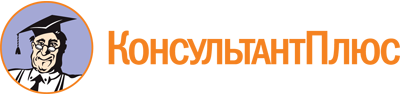 Приказ Минспорта России от 30.08.2013 N 690
(ред. от 23.07.2014)
"Об утверждении Федерального стандарта спортивной подготовки по виду спорта современное пятиборье"
(Зарегистрировано в Минюсте России 09.10.2013 N 30128)Документ предоставлен КонсультантПлюс

www.consultant.ru

Дата сохранения: 24.03.2021
 Список изменяющих документов(в ред. Приказа Минспорта России от 23.07.2014 N 621)Список изменяющих документов(в ред. Приказа Минспорта России от 23.07.2014 N 621)Этапы спортивной подготовкиПродолжительность этапов (в годах)Минимальный возраст для зачисления в группы (лет)Наполняемость групп (человек)Этап начальной подготовки31014 - 15Тренировочный этап (этап спортивной специализации)5128 - 10Этап совершенствования спортивного мастерстваБез ограничений144 - 6Этап высшего спортивного мастерстваБез ограничений161 - 4Разделы подготовкиЭтапы и годы спортивной подготовкиЭтапы и годы спортивной подготовкиЭтапы и годы спортивной подготовкиЭтапы и годы спортивной подготовкиЭтапы и годы спортивной подготовкиЭтапы и годы спортивной подготовкиРазделы подготовкиЭтап начальной подготовкиЭтап начальной подготовкиТренировочный этап (этап спортивной специализации)Тренировочный этап (этап спортивной специализации)Этап совершенствования спортивного мастерстваЭтап высшего спортивного мастерстваРазделы подготовкиДо годаСвыше годаДо двух летСвыше двух летЭтап совершенствования спортивного мастерстваЭтап высшего спортивного мастерстваОбщая физическая подготовка (%)24 - 3220 - 2617 - 2315 - 198 - 116 - 8Специальная физическая подготовка (%)14 - 188 - 117 - 910 - 1410 - 1412 - 15Техническая подготовка (%)50 - 6459 - 7563 - 8167 - 8770 - 9070 - 90Тактическая, теоретическая, психологическая подготовка (%)--3 - 54 - 64 - 75 - 8Участие в соревнованиях, тренерская и судейская практика (%)2-42 - 43 - 55 - 76 - 88 - 11Список изменяющих документов(в ред. Приказа Минспорта России от 23.07.2014 N 621)Виды соревнованийЭтапы и годы спортивной подготовкиЭтапы и годы спортивной подготовкиЭтапы и годы спортивной подготовкиЭтапы и годы спортивной подготовкиЭтапы и годы спортивной подготовкиЭтапы и годы спортивной подготовкиВиды соревнованийэтап начальной подготовкиэтап начальной подготовкитренировочный этап (этап спортивной специализации)тренировочный этап (этап спортивной специализации)этап совершенствования спортивного мастерстваэтап высшего спортивного мастерстваВиды соревнованийдо годасвыше годадо двух летсвыше двух летэтап совершенствования спортивного мастерстваэтап высшего спортивного мастерстваКонтрольные23 - 44543Отборочные-1 - 22 - 42 - 43 - 64 - 6Основные-1 - 21 - 32 - 42 - 52 - 5Физические качества и телосложениеУровень влиянияСкоростные способности3Мышечная сила2Вестибулярная устойчивость2Выносливость3Гибкость2Координационные способности2Телосложение2Список изменяющих документов(в ред. Приказа Минспорта России от 23.07.2014 N 621)Развиваемое физическое качествоКонтрольные упражнения (тесты)Контрольные упражнения (тесты)Развиваемое физическое качествоюношидевушкиСкоростные качестваБег 30 м (не более 7,2 с)Бег 30 м (не более 7,4 с)Скоростно-силовые качестваПрыжок в длину с места (не менее 120 см)Прыжок в длину с места (не менее 110 см)Скоростно-силовые качестваЧелночный бег 3 x 10 м (не более 10,0 с)Челночный бег 3 x 10 м (не более 10,4 с)Скоростно-силовые качестваСгибание и разгибание рук в упоре лежа (не менее 6 раз)Сгибание и разгибание рук в упоре лежа (не менее 4 раз)ВыносливостьБег 500 м (не более 2 мин. 30 с)Бег 500 м (не более 2 мин. 45 с)ГибкостьНаклон вперед, при наклоне вперед кисти рук на линии стоп, колени прямыеНаклон вперед, при наклоне вперед кисти рук на линии стоп, колени прямыеСписок изменяющих документов(в ред. Приказа Минспорта России от 23.07.2014 N 621)Развиваемое физическое качествоКонтрольные упражнения (тесты)Контрольные упражнения (тесты)Развиваемое физическое качествоюношидевушки123Скоростные качестваБег 30 м (не более 6,0 с)Бег 30 м (не более 6,2 с)Скоростные качестваПлавание 50 м (не более 42 с)Плавание 50 м (не более 45 с)Скоростные качестваПлавание 100 м (не более 1,20 с)Плавание 100 м (не более 1,30 с)Скоростно-силовые качестваПрыжок в длину с места (не менее 140 см)Прыжок в длину с места (не менее 130 см)Скоростно-силовые качестваЧелночный бег 3 x 10 м (не более 9,6 с)Челночный бег 3 x 10 м (не более 10,0 с)СилаКистевая динамометрия (не менее 24 кг)Кистевая динамометрия (не менее 18 кг)СилаПодтягивание на перекладине из виса (не менее 3 раз)Сгибание и разгибание рук в упоре лежа (не менее 8 раз)ГибкостьВыкрут прямых рук вперед-назад (ширина хвата не более 60 см)Выкрут прямых рук вперед-назад (ширина хвата не более 60 см)ВыносливостьБег 1000 м (не более 4 мин. 10 с)Бег 1000 м (не более 4 мин. 40 с)Техническое мастерствоОбязательная техническая программаОбязательная техническая программаСписок изменяющих документов(в ред. Приказа Минспорта России от 23.07.2014 N 621)Развиваемое физическое качествоКонтрольные упражнения (тесты)Контрольные упражнения (тесты)Развиваемое физическое качествоюношидевушкиСкоростные качестваБег 30 м (не более 5,2 с)Бег 30 м (не более 5,4 с)Скоростные качестваПлавание 100 м (не более 1 мин. 10 с)Плавание 100 м (не более 1 мин. 16 с)Скоростно-силовые качестваПрыжок в длину с места (не менее 220 см)Прыжок в длину с места (не менее 200 см)Скоростно-силовые качестваЧелночный бег 3 x 10 м (не более 8,6 с)Челночный бег 3 x 10 м (не более 9,0 с)СилаКистевая динамометрия (не менее 34 кг)Кистевая динамометрия (не менее 28 кг)СилаПодтягивание на перекладине из виса (не менее 8 раз)Сгибание и разгибание рук в упоре лежа (не менее 22 раз)ГибкостьВыкрут прямых рук вперед-назад (ширина хвата не более 45 см)Выкрут прямых рук вперед-назад (ширина хвата не более 40 см)ВыносливостьБег 2000 м (не более 6 мин. 40 с)Бег 2000 м (не более 7 мин. 30 с)Техническое мастерствоОбязательная техническая программаОбязательная техническая программаСпортивный разрядКандидат в мастера спортаКандидат в мастера спортаСписок изменяющих документов(в ред. Приказа Минспорта России от 23.07.2014 N 621)Развиваемое физическое качествоКонтрольные упражнения (тесты)Контрольные упражнения (тесты)Развиваемое физическое качествомужчиныженщиныСкоростные качестваБег 30 м (не более 5,2 с)Бег 30 м (не более 5,4 с)Скоростные качестваПлавание 100 м (не более 1 мин. 10 с)Плавание 100 м (не более 1 мин. 16 с)Скоростно-силовые качестваПрыжок в длину с места (не менее 220 см)Прыжок в длину с места (не менее 200 см)Скоростно-силовые качестваЧелночный бег 3 x 10 м (не более 8,6 с)Челночный бег 3 x 10 м (не более 9,0 с)Скоростно-силовые качестваПодтягивание на перекладине из виса (не менее 10 раз)Сгибание и разгибание рук в упоре лежа (не менее 30 раз)СилаКистевая динамометрия (не менее 34 кг)Кистевая динамометрия (не менее 28 кг)ГибкостьВыкрут прямых рук вперед-назад (ширина хвата не более 45 см)Выкрут прямых рук вперед-назад (ширина хвата не более 40 см)ВыносливостьБег 2000 м (не более 6 мин. 10 с)Бег 2000 м (не более 7 мин. 00 с)Техническое мастерствоОбязательная техническая программаОбязательная техническая программаСпортивное званиеМастер спорта России, мастер спорта России международного классаМастер спорта России, мастер спорта России международного классаСписок изменяющих документов(в ред. Приказа Минспорта России от 23.07.2014 N 621)Этапный нормативЭтапы и годы спортивной подготовкиЭтапы и годы спортивной подготовкиЭтапы и годы спортивной подготовкиЭтапы и годы спортивной подготовкиЭтапы и годы спортивной подготовкиЭтапы и годы спортивной подготовкиЭтапный нормативэтап начальной подготовкиэтап начальной подготовкитренировочный этап (этап спортивной специализации)тренировочный этап (этап спортивной специализации)этап совершенствования спортивного мастерстваэтап высшего спортивного мастерстваЭтапный нормативдо годасвыше годадо двух летсвыше двух летэтап совершенствования спортивного мастерстваэтап высшего спортивного мастерстваКоличество часов в неделю6912182832Количество тренировок в неделю3 - 43 - 58 - 1210 - 1414 - 2216 - 24Общее количество часов в год31246862493612481664Общее количество тренировок в год156 - 208156 - 260416 - 624520 - 728728 - 1144832 - 1248N п/пВид тренировочных сборовПредельная продолжительность сборов по этапам спортивной подготовки (количество дней)Предельная продолжительность сборов по этапам спортивной подготовки (количество дней)Предельная продолжительность сборов по этапам спортивной подготовки (количество дней)Предельная продолжительность сборов по этапам спортивной подготовки (количество дней)Оптимальное число участников сбораN п/пВид тренировочных сборовЭтап спортивного мастерстваЭтап совершенствования спортивного мастерстваТренировочный этап (этап спортивной специализации)Этап начальной подготовкиОптимальное число участников сбора1. Тренировочные сборы по подготовке к соревнованиям1. Тренировочные сборы по подготовке к соревнованиям1. Тренировочные сборы по подготовке к соревнованиям1. Тренировочные сборы по подготовке к соревнованиям1. Тренировочные сборы по подготовке к соревнованиям1. Тренировочные сборы по подготовке к соревнованиям1. Тренировочные сборы по подготовке к соревнованиям1.1.Тренировочные сборы по подготовке к международным соревнованиям212118-Определяется организацией, осуществляющей спортивную подготовку1.2.Тренировочные сборы по подготовке к чемпионатам, кубкам, первенствам России211814-Определяется организацией, осуществляющей спортивную подготовку1.3.Тренировочные сборы по подготовке к другим всероссийским соревнованиям181814-Определяется организацией, осуществляющей спортивную подготовку1.4.Тренировочные сборы по подготовке к официальным соревнованиям субъекта Российской Федерации141414-Определяется организацией, осуществляющей спортивную подготовку2. Специальные тренировочные сборы2. Специальные тренировочные сборы2. Специальные тренировочные сборы2. Специальные тренировочные сборы2. Специальные тренировочные сборы2. Специальные тренировочные сборы2. Специальные тренировочные сборы2.1.Тренировочные сборы по общей или специальной физической подготовке181814-Не менее 70% от состава группы лиц, проходящих спортивную подготовку на определенном этапе2.2.Восстановительные тренировочные сборыДо 14 днейДо 14 днейДо 14 дней-Участники соревнований2.3.Тренировочные сборы для комплексного медицинского обследованияДо 5 дней, но не более 2 раз в годДо 5 дней, но не более 2 раз в годДо 5 дней, но не более 2 раз в год-В соответствии с планом комплексного медицинского обследования2.4.Тренировочные сборы в каникулярный период--До 21 дня подряд и не более двух сборов в годДо 21 дня подряд и не более двух сборов в годНе менее 60% от состава группы лиц, проходящих спортивную подготовку на определенном этапе2.5.Просмотровые тренировочные сборы для кандидатов на зачисление в образовательные учреждения среднего профессионального образования, осуществляющие деятельность в области физической культуры и спорта-До 60 днейДо 60 дней-В соответствии с правилами приемаСписок изменяющих документов(в ред. Приказа Минспорта России от 23.07.2014 N 621)N п/пНаименование спортивного инвентаряЕдиница измеренияКоличество изделий1234Бег на средние дистанцииБег на средние дистанцииБег на средние дистанцииБег на средние дистанции1.Барьер легкоатлетический универсальныйштук202.Конус высотой 15 смштук103.Конус высотой 30 смштук20ФехтованиеФехтованиеФехтованиеФехтование4.Груз универсальный для проверки наконечникаштук25.Дорожка фехтовальная токопроводящая с устройством натяжениякомплект36.Зеркало настенное в комплекте с оргстеклом для предохранения от ударов оружием (6 x 2 м)комплект27.Катушка-сматывательштук68.Клинки запасныештук329.Мишень настенная для тренировки фехтовальщикаштук1210.Спортивное оружие (шпага)штук1611.Стеллаж для нагрудников и масокштук312.Стеллаж для оружияштук213.Электронаконечники запасныештук3214.Электрофиксатор для фехтования (сигнальный аппарат)комплект3ПлаваниеПлаваниеПлаваниеПлавание15.Весы медицинскиештук216.Доска для плаванияштук4017.Доска информационнаяштук418.Лопатки для плаванияштук5019.Мяч ватерпольныйштук520.Поплавки-вставки для ногштук5021.Пояс с пластиной для увеличения нагрузки водыштук2022.Свистокштук423.Скамейки гимнастическиештук624.Термометр для водыштук2КонкурКонкурКонкурКонкур25.Препятствия тренировочные сборно-разборныекомплект226.Препятствия турнирные сборно-разборныекомплект227.Тумбы маркированные или указатели (цифры)комплект2Дополнительное и вспомогательное оборудование, спортивный инвентарьДополнительное и вспомогательное оборудование, спортивный инвентарьДополнительное и вспомогательное оборудование, спортивный инвентарьДополнительное и вспомогательное оборудование, спортивный инвентарь28.Гантели массивные от 0,5 кг до 5 кгкомплект1029.Доска информационнаяштук230.Мат гимнастическийштук1031.Мяч набивной (медицинбол) от 1 до 5 кгкомплект832.Патроны для стартового пистолеташтук40033.Пистолет стартовыйштук234.Рулетка 10 мштук335.Рулетка 100 мштук136.Рулетка 20 мштук337.Рулетка 50 мштук238.Секундомерштук1039.Скамейка гимнастическаяштук2040.Скамейка для жима штанги лежаштук441.Стенка гимнастическаяпар242.Стойки для приседания со штангойпар143.Штанга тяжелоатлетическаякомплект244.Электромегафонштук1N п/пНаименование спортивной экипировки индивидуального пользованияЕдиница измеренияРасчетная единицаЭтапы спортивной подготовкиЭтапы спортивной подготовкиЭтапы спортивной подготовкиЭтапы спортивной подготовкиЭтапы спортивной подготовкиЭтапы спортивной подготовкиЭтапы спортивной подготовкиЭтапы спортивной подготовкиN п/пНаименование спортивной экипировки индивидуального пользованияЕдиница измеренияРасчетная единицаэтап начальной подготовкиэтап начальной подготовкитренировочный этап (этап спортивной специализации)тренировочный этап (этап спортивной специализации)этап совершенствования спортивного мастерстваэтап совершенствования спортивного мастерстваэтап высшего спортивного мастерстваэтап высшего спортивного мастерстваN п/пНаименование спортивной экипировки индивидуального пользованияЕдиница измеренияРасчетная единицаколичествосрок эксплуатации (лет)количествосрок эксплуатации (лет)количествосрок эксплуатации (лет)количествосрок эксплуатации (лет)Спортивный инвентарь, передаваемый в индивидуальное пользованиеСпортивный инвентарь, передаваемый в индивидуальное пользованиеСпортивный инвентарь, передаваемый в индивидуальное пользованиеСпортивный инвентарь, передаваемый в индивидуальное пользованиеСпортивный инвентарь, передаваемый в индивидуальное пользованиеСпортивный инвентарь, передаваемый в индивидуальное пользованиеСпортивный инвентарь, передаваемый в индивидуальное пользованиеСпортивный инвентарь, передаваемый в индивидуальное пользованиеСпортивный инвентарь, передаваемый в индивидуальное пользованиеСпортивный инвентарь, передаваемый в индивидуальное пользованиеСпортивный инвентарь, передаваемый в индивидуальное пользованиеСпортивный инвентарь, передаваемый в индивидуальное пользованиеФехтованиеФехтованиеФехтованиеФехтованиеФехтованиеФехтованиеФехтованиеФехтованиеФехтованиеФехтованиеФехтованиеФехтование1.Клинки запасныештукна занимающегося--1141612.Спортивное оружие (шпага)штукна занимающегося--1111213.Электронаконечники запасныештукна занимающегося--114161Стрельба из пневматического пистолетаСтрельба из пневматического пистолетаСтрельба из пневматического пистолетаСтрельба из пневматического пистолетаСтрельба из пневматического пистолетаСтрельба из пневматического пистолетаСтрельба из пневматического пистолетаСтрельба из пневматического пистолетаСтрельба из пневматического пистолетаСтрельба из пневматического пистолетаСтрельба из пневматического пистолетаСтрельба из пневматического пистолета4.Спортивный пневматический пистолет (калибр 4,5 мм)штукна занимающегося--1616265.Насадка для лазерной стрельбы (контейнер)штукна занимающегося--1111216.Мишень лазерная тренировочнаяштукна занимающегося----11117.Мишень соревновательная с фонарем и ноутбукомштукна занимающегося------128.Мишеништукна занимающегося1600-2400-3200-4000-9.Пневматические пульки (калибр 4,5 мм)штукна занимающегося10 000-15 000-20 000-23 000-КонкурКонкурКонкурКонкурКонкурКонкурКонкурКонкурКонкурКонкурКонкурКонкур10.Лошади, участвующие в спортивной подготовкештукна занимающегося--0,5 - 1-1 - 2-1 - 3-11.Упряжь конскаякомплектна занимающегося--0,5 - 111 - 211 - 31Список изменяющих документов(в ред. Приказа Минспорта России от 23.07.2014 N 621)N п/пНаименованиеЕдиница измеренияРасчетная единицаЭтапы спортивной подготовкиЭтапы спортивной подготовкиЭтапы спортивной подготовкиЭтапы спортивной подготовкиЭтапы спортивной подготовкиЭтапы спортивной подготовкиЭтапы спортивной подготовкиЭтапы спортивной подготовкиN п/пНаименованиеЕдиница измеренияРасчетная единицаэтап начальной подготовкиэтап начальной подготовкитренировочный этап (этап спортивной специализации)тренировочный этап (этап спортивной специализации)этап совершенствования спортивного мастерстваэтап совершенствования спортивного мастерстваэтап высшего спортивного мастерстваэтап высшего спортивного мастерстваN п/пНаименованиеЕдиница измеренияРасчетная единицаколичествосрок эксплуатации (лет)количествосрок эксплуатации (лет)количествосрок эксплуатации (лет)количествосрок эксплуатации (лет)123456789101112Спортивная экипировка, передаваемая в индивидуальное пользованиеСпортивная экипировка, передаваемая в индивидуальное пользованиеСпортивная экипировка, передаваемая в индивидуальное пользованиеСпортивная экипировка, передаваемая в индивидуальное пользованиеСпортивная экипировка, передаваемая в индивидуальное пользованиеСпортивная экипировка, передаваемая в индивидуальное пользованиеСпортивная экипировка, передаваемая в индивидуальное пользованиеСпортивная экипировка, передаваемая в индивидуальное пользованиеСпортивная экипировка, передаваемая в индивидуальное пользованиеСпортивная экипировка, передаваемая в индивидуальное пользованиеСпортивная экипировка, передаваемая в индивидуальное пользованиеСпортивная экипировка, передаваемая в индивидуальное пользованиеСтрельба из пневматического пистолетаСтрельба из пневматического пистолетаСтрельба из пневматического пистолетаСтрельба из пневматического пистолетаСтрельба из пневматического пистолетаСтрельба из пневматического пистолетаСтрельба из пневматического пистолетаСтрельба из пневматического пистолетаСтрельба из пневматического пистолетаСтрельба из пневматического пистолетаСтрельба из пневматического пистолетаСтрельба из пневматического пистолета1.Футляр для перевозки оружияштукна занимающегося--1612122.Наушники-антифоныпарна занимающегося--131212ПлаваниеПлаваниеПлаваниеПлаваниеПлаваниеПлаваниеПлаваниеПлаваниеПлаваниеПлаваниеПлаваниеПлавание3.Костюм (комбинезон) для плаванияштукна занимающегося----11214.Купальник (для женщин)штукна занимающегося212121215.Обувь для бассейна (шлепанцы)парна занимающегося111121216.Очки для плаванияпарна занимающегося--2121217.Плавки (для мужчин)штукна занимающегося212121218.Полотенцештукна занимающегося----11119.Халатштукна занимающегося----111110.Шапочка для плаванияштукна занимающегося--213131КонкурКонкурКонкурКонкурКонкурКонкурКонкурКонкурКонкурКонкурКонкурКонкур11.Бриджи тренировочныепарна занимающегося--11111112.Бриджи турнирныепарна занимающегося--11112113.Кроссовкипарна занимающегося--11111114.Перчатки тренировочныепарна занимающегося--1110,510,515.Перчатки турнирныепарна занимающегося--11111116.Сапоги (или краги с ботинками) тренировочныепарна занимающегося--11111117.Сапоги (или краги с ботинками) турнирныепарна занимающегося--11111118.Спортивный костюмштукна занимающегося--11111119.Фрак или рединготштукна занимающегося--11111120.Хлыстштукна занимающегося--11111121.Шлем защитныйштукна занимающегося--111111ФехтованиеФехтованиеФехтованиеФехтованиеФехтованиеФехтованиеФехтованиеФехтованиеФехтованиеФехтованиеФехтованиеФехтование22.Маска фехтовальнаяштукна занимающегося--11112123.Налокотники фехтовальныепарна занимающегося--11112124.Перчатки фехтовальныепарна занимающегося--11213125.Протектор-бандаж защитныйштукна занимающегося--11111126.Протектор на грудь защитный для женщинштукна занимающегося--11111127.Протектор на грудь защитный для мужчинштукна занимающегося--11111128.Костюм фехтовальный (защитные куртка и брюки)штукна занимающегося--11111129.Туфли фехтовальныепарна занимающегося--11212130.Нагрудник для тренераштукна тренера--11111131.Гетры белыепарна занимающегося--11212132.Чехол для оружияштукна занимающегося--111111Бег на средние дистанцииБег на средние дистанцииБег на средние дистанцииБег на средние дистанцииБег на средние дистанцииБег на средние дистанцииБег на средние дистанцииБег на средние дистанцииБег на средние дистанцииБег на средние дистанцииБег на средние дистанцииБег на средние дистанции33.Костюм ветрозащитныйштукна занимающегося1112121134.Кроссовки легкоатлетическиепарна занимающегося1121213135.Майка легкоатлетическаяштукна занимающегося1111212136.Трусы легкоатлетическиештукна занимающегося1111212137.Шиповки для бега на средние и длинные дистанциипарна занимающегося11111111